New date: METAV 2022 from 21 to 24 June Frankfurt am Main, 12 January 2022 – The METAV 2022, the International Exhibition for Metalworking Technologies, will be postponed from March to June 2022. The new date has been set for June 21 to 24. Dr. Wilfried Schäfer, Executive Director of METAV organizer VDW (German Machine Tool Builders' Association), says: " Unfortunately, the corona pandemic continues to be highly dynamic with significantly increasing numbers of cases due to the omicron variant. The associated difficult and uncertain planning situation has led us to postpone METAV 2022 until June of this year." The early decision is intended to help avoid further costs and create planning security for exhibitors, Schäfer adds: "We are in continuous exchange with our exhibitors and know that the postponement is supported by a broad majority. The new date in June has met with great approval." Martin Göbel, Managing Director of Trade Fairs at the VDW, points out: "For us, exhibitors and visitors always come first. We want to offer them the best platform possible to get in touch with each other and achieve their goals. We are convinced that the postponement is the right thing to do and that we will experience a successful METAV in the summer – even though we now have to wait three months more than we would have liked."BackgroundMETAV 2022 will take place from 21 to 24 June in Düsseldorf. It will showcase the entire spectrum of production technology. The main focuses are on machine tools, tools, accessories, measuring technology, surface and computer technology for metalworking, software, machines and systems for additive manufacturing, production systems and components for medical technology. In addition, METAV 2022 will highlight specific solutions in four theme areas: Additive Manufacturing, Medical, Moulding and Quality. METAV 2020 had to be cancelled due to the Covid pandemic and was held as a digital event in 2021.Detailed information, offers and registration documents for METAV 2022, including this press release, are available directly from www.metav.com.Visit the METAV on social media:   http://twitter.com/METAVonline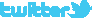 		  http://facebook.com/METAV.fanpage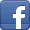 		  http://www.youtube.com/metaltradefair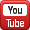 		  https://de.industryarena.com/metav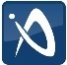 		  www.linkedin.com/company/metav-duesseldorf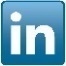 